Appendix B. Random Number TablesReproduced from Million Random Digits, used with permission of the Rand Corporation, Copyright, 1955, The Free Press (www.rand.org/publications/classics/randomdigits)All of the sampling plans presented in this handbook are based on the assumption that the packages constituting the sample are chosen at random from the inspection lot. Randomness in this instance means that every package in the lot has an equal chance of being selected as part of the sample. It does not matter what other packages have already been chosen, what the package net contents are, or where the package is located in the lot.To obtain a random sample, two steps are necessary. First it is necessary to identify each package in the lot of packages with a specific number whether on the shelf, in the warehouse, or coming off the packaging line. Then it is necessary to obtain a series of random numbers. These random numbers indicate exactly which packages in the lot shall be taken for the sample.The Random Number TableThe random number tables in Appendix B are composed of the digits from 0 through 9, with approximately equal frequency of occurrence. This appendix consists of 8 pages. On each page digits are printed in blocks of columns and blocks of rows. The printing of the table in blocks is intended only to make it easier to locate specific columns and rows.Random Starting PlaceStarting Page. The Random Digit pages are pages 161 through 167. You can use the day of the week to determine the starting page or use the first page for the first lot you test in a location, the second page for the second lot, and so on, moving to the following page for each new lot.Starting Column and Row. You may choose a starting page in the random number table and with eyes closed, drop a pencil anywhere on the page to indicate a starting place in the table.For example, assume that testing takes place on the 3rd day of the week. Start with Table 3 of Appendix B. Assume you dropped your pencil on the page and it has indicated a starting place at Column 22, Row 45. That number is 1. (see the “Illustration for Finding/Using Random Digits” on the next page.)If one-digit random numbers are needed, record them, going down the column to the bottom of the page and then to the top of the next column, and so on. Ignore duplicates and record zero (0) as ten (10). Following on from the last example, these numbers are 3, 2, 9, 8, etc. If two-digit random numbers are needed, rule off the pages, and further pages if necessary, in columns of two digits each. If there is a single column left on the page, ignore this column, and rule the next page in columns of two. Again, ignore duplicate numbers and record 00 as 100. For example, using the same starting place as in the last example (Table 3, Column 22, Row 45), the recorded two-digit numbers would be 11, 34, 26, 95, etc. When three-digit numbers are needed, rule the page in columns of three. Record 000 as 1000. Starting on Table 3, Column 22, Row 45, the recorded numbers would be 119, 346, 269, 959, etc.Illustration for Finding/Using Random Digits: Assume that testing takes place on the 3rd day of the week. Start with Table 3. Then assume you drop your pencil on the page, and it has showed a starting place at Column 22, Row 45. That number is “1.”Continue to follow the instructions on the previous page. (see Appendix B. Random Number Tables, Section “Random Starting Place.”)Digit Selected Column 22; Row 45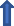 TABLE 1 – RANDOM DIGITSTABLE 2 – RANDOM DIGITSTABLE 3 – RANDOM DIGITSTABLE 4 – RANDOM DIGITSTABLE 5 – RANDOM DIGITSTABLE 6 – RANDOM DIGITSTABLE 7 – RANDOM DIGITSTHIS PAGE INTENTIONALLY LEFT BLANKRow 137100624926364247638139258011388067425754407862703Row 253406138553851929500624790103687964444980779321599Row 355172815561885659043643153827025677019652131028115Row 440353848074776746890160533241560259997885592422077Row 518899096127754157675701534117997535828892721403482Row 4109522838558597315888295541799537443114614290932634Row 4293714154149371202742343952192938928312050183860000Row 4315681535995818573840887581061898725231461352147905Row 4477712239140890743768103046140553986611167616454958Row 4578453548446150901245911990748202534081896297855516111643631875061376742632075100104312041819228917922121591791768315867887054316879320543685197320846810438444826655837649088829087012462418100180602977367922623633266665836088197395204613674202852505647394404773120325141482384383700024980709726056749749563128721406393104784837271768714180482500504151642084823741701731173324242314830492193392813047635148672875386052934180749801513383552602791470886899756263606451617971484780961004638171410922710606713255521713015729070043145117338279287302953854746528597198121385301094601158381680561004435161702017264573273822429301313813810934976656929856629550956399975431199925586836804985510923778040261144796155576404862101180812841451479743860022126456200078137987680468987130792250815384967645397949374917624909921584987287591917714733245502806768894384902421663444212830704492729372841321137485104153645716975954283322655903316054381722250039184699998501591383954271168576099151077904742445094031553625622947859652504143196687912871541294449862965664882596155950092742972918084577813448407260615875405326296216658362966124682024514015040143571303980030241263975291710201726541598640746462963293533074876614544371345471402401632282683119386154571799918306834038882709834113336843131706266520471134593225616764205204306974480696989684038562145556354340953264041990111461040273094826286401573822748144632477170489452397444599041693639384975510962063932030919303989416527951063109728682022096302477554943956382244343929660717220519841075376272509859759334320969905524470693252554002923289488190715960172816970911974803973038870151380731439825178635275562071257666412044758978364382669439370713533887986592069464926159426729582728175414648772101292353712877710843319172083202083913715105971723439355748160336310011750048605441190100611966003500684125781257929924206543116530055471068388102301768475010115692203554255865073044701043233570225216182976479814658886595262471855229491337123228564844693954138787195721153498558036991374748206204241382427216196043930742858863960238893651343709589676874317271762960035379279222890655013269374817404197360746531512537109822280710920262992359364629578011043743965153449012733341778061244615444492444727711346158842813163002129902351068774489832048159815672481707678910407798638248454652699123945989453895484777919411054321612608181678463194058824581513976856860194792896167643757410893643092049885559051564921193364958709756269335684726072302637004329892484301128746588581261875235707575429090402648039947254401356991640603161528323537361987832483839793809547686532713409415358569958609167101890561845055398064735851407350583472559531795711446226183477125777270641352639412160131144289320113074939639805122495765688686579947674854627485117864633287355245452208795562736183459199154698228584164913339095487186315982594291402772277951621007586028141887838184437616251146582998388020125107943778061705182769904178135996614068499948338807641363839713713239251812482489641975978642980807462055738640192678374157417445249954345563986188267760686244564361786852424627027482396599057048250677757177974376348156498608372244984816381150692541687875903748620329677825433755489179524588888078352679130924547773512720697699571333653300785607920084489724964505597954985658968652418638712315120858861490722944286287334058666626943158587220367819186696023462575958568691790781867115352618869497513514779920477717865256066827794197088612893540480725586149990907095850775317685290327645331868134685095372828553672661321804022919209749397989329448883925421161708834526122781690422652031048449151024412619438233821498537538301208244311152942050425968983505610690210269222167021060736587723864809278813137740041126526149361327263993814950004292460287566626954349796838145154093148100905114170264973785875121395939181830301858309578752408994807076848025319773710151181693170974842855227409230159954508377846115991789771898440150762119920492121489223131361606505469530035227659138670399792707383877067248639757601139542190295945696981037886773547437599563239555743910757969491026471705049869072779321779421217698357248019173279963887035893006512848334074932809852087555198371860904487211752238716613806021205099212102205201780368131952807727319217645873720086577492261335416904196750691305085723827464614875232926150799916439891273268249482724219410900853161578082364114076335911896631244000313094938702330024769607433256485549540102642291192075097024726196662866509312065529324249022663901028537843952665437851805905344634385868938771326842979294122086431944852877844997388025659461363042064056833222404869112243294945414098802929831907424741483929351706178252404984316468646330236433364083930406647624990410996513537641976138728263693552997686939300849780750436835727484764448542250766862602982579915076591930213753560429963137380315559914944797650039170066291003148724498224402144335264745229175822959669094765031759135265463377706646008203684036005283155381970131999341295291181871064851589392836686765674654542174228010955098783833372163710062492636424763813925801138806742575440786270353406138553851929500624790103687964444980779321599551728155618856590436431538270256770196521310281154035384807477674689016053324156025999788559242207718899096127754157675701534117997535828892721403482681412534092551113266093979355415448892609111864315155991159813106325191799412158741235317742711160392214333867345979359658673926957527695511749591456150895055733166870945242521211418764252536625639649646100604111202225416763192066779088362018803791128177441111570573835693993360213660843429766780847669534473781127074930786112666850779597296556801081971227263845754982019837699853493167935719038256068756647571998792222116914250200952479819757993408750226533298606294515734939219085853150296936963561132370069902698926646413616156644749751158369734355208634701815825283193355389387746725311682652605114740878605594670451323151186715005049859487486778142286842609977966943804786905835887639244276679921771759632315190274082755067799384940228488880139422781216032576142783423120724279080265719023071901769760114632473209632503049231757073243761819934305686302433412402936717490303172259263517751100850529924665089910573953950249738878547106684596331159451893984814786775089354010802598884359310881365500184721867890675480711401519969002083742212623555874626316579816616305014095319792057920267414608058869258716122734817686038784747673082931515952074720094429624138216768132611351004822963547200168642609358150450520821532789218029796634414672876678435139285936438985059681121981226919654271120596253954239419187952646274248536716512010049232027389405578927339407160902624873146648709775826278359504360233074736532744446853616357945483839114683022685576115292475534251299799083661368361188641341934950633128188629085201013803734742783643935640006498002763221570342745642600330071178667346455668667637406335621114401452567794804588692585878281737635254641428767621358887731060462834639710398921421760862843625468752357537063543762662774531714042190069909522838558597315888295541799537443114614290932634937141541493712027423439521929389283120501838600001568153599581857384088758106189872523146135214790577712239140890743768103046140553986611167616454958784535484461509012459119907482025340818962978555162486068284193672907393464067144526860678585062370037284068447888757276426950368283240097446302560997354885247337634325693959027379235202971403743084445159559909352234499129830566145966183397384211750390660351713002191120787931682789320082600918153616547235652753076382354278022716364004802878196929858482881248255483407543459446282186690350822642047865799019148136305173236744177425154730038703194368879173854948213717089203592527554843227487918224552690788173711892837713785874693564719695334015199868052654228846006352423795549960469769318343024560425876814988147997005612453239387266365236644508769717655416676420505189931194828072048977700040366453295871333826494708007033599176404822492294249659230119410829196651876997401970316675430740032300317576849549245436328532803183018085189301023989989186668703416646075648786782777030245447755612044235567277203650347335210506847248678323096095465322172793678010096170440818954618626454752453832134783331994690723735493025389349021991148627575170384040029859530315182501661175556256895463117087221632678996510206958309540633845875887023784360196297256845587296119857942481053593657856047681145858316313010710853074305775091627020889997538803555643182919020968521142933919468803320523941326883831196962304982684702787515480132064478483601031720781701520197402463797377321127428369384497686414102024853805019779869864976870942073284988275043571770750712346954675362896881936959990431909932662234549169503825496267631123498997051295288155178535221987086696179881600800188474206103607860140875967299482145457666290554651801487301361434956159474087831125896298056499466872622304138558066966009930185976841940671134939195997624787879971147431439599435443625513934468855831588366061383792311192907571083101580285499832799943253771762865468078751672822602338924087161803257675548490997869416402701020395183469347704383557170880117113618887522315380484289187885626111969809304292650763608508237735654508015288910304783981119160926767316879522704562536321806093626460505013173118938110251851531747968285825897107017642595969293898757271049659666322531495260221461176254806026515291232770645075909001275476241612431736316951152364213911901014534231364056586048771971554870652239218314904318650722464372963368538223118149672172370402465324324600156667342949863610632115826836718289030413705026619505577249335849445070687594771743692853039581818361255205520289169112662274184751669674834729612893690873686846414513002805526762251947848682102395463085877291417645410323015870104193301429977921697050592668463516759252633956909393314210101031019470225747236199139037195274095088101242413112781935468661041923687884366242753963209777988004802796908081771536402317895483611642128654019419951058107594724499830642554051647505020082030087188425054029404404592869591407191133500841464049943779105974531562281230787871970643300692690692489744338841050513375624736435085356655216638860680411861309687451540112404321868202845219912622814801191924511039937819662325899348612197102528212104742752216356784564681428975010149145865522152428455474560262064952065702541932558354745279755492390650061709900675651776222049153329124520730009704360996157734632551768736619968339864644554357136891956903814478733408628474051314661941499009770448142044086498310702423469195958658337322801392078761123119280871581852511141785252613121026608395370433788034172804110518158091412692262664799461666720601619437699172706149179244262857647769368776777607037420161383528662517582283058975844540129880952882164446587115763056856687832397638817857362483666614894592730451811307676550856651759417951238629656304742596410006863824668093060523375603452068738015218819491762214568595189785773625036082417275217156719060543489893990892637918039917161224931974580574701460022224490289302421414901501568688786769631212725014915939820827991125391435769512848669520243983726558968479005859324162787381388321184926482204619945021636133375540701897754220520554966175945739373267871062684968667457918722674412109593334980719967512575217133327863436877600418092278407783359030009173954487068342396286903732337286037617913381563968704373312450025443679863740870800376508985919743913617082988523115918037846980287275184359157691361570866370077456592781377707645118532038746622079050668147634142452653650716790134229362205849171110270706614606117591994221909150316639776510811500070494990682040724282922657455150389730232726542035091162278702456662591101115867508818217532396068917249467988062137299415259343073529437782554535861143208788740539831261732912482367368485499915316519865302880046798105914838938961991073300718486788645774769245031363254702927914249051099314930350723642926176662050775807982337218131920801151786445383357215892315360375633053799566275792413534766851792475746223893165425577506813635124359339555973455849452892550801905696192615082316529522627133370117186157219501876571586153583666260888364729067274783628445739181172953962682373108836590566253914823068981313013433718837756041821937644798693710786591756423186360153872936104414289830355109913932031279250356033806850927043694777579635012593223642094971473379899753856744316602621077725173900386387140418238186325005118527009232755449684599009444995937188365479311181071255709179284169619507059132663138987612880043184383469227931431222408949581909558035438313235483946579647040432017538962350816227569297432912264260476684447383422022256502475002587901870090379142775500872715535668449438207726084669732076127047446483210539547553448656203468400210048630137319978616826931546766837682024626941412980476319769258659593703545935617387109433091673516632731732994113737328283016162905040955527345616578881408005950296076560139683099097187605305150691256944216509034952642758780275763134234822358437846882380523137107071273107688610151474077530407358520800222818516432869098234710548839290420494434627988190229977572588782635003464497663696770194402970042093643696917629732373893405428680659896284310917344588193684775394151062236102167530664494784669956181254215013367588757685661147698488950460773465112038879142078539705738981231878334214829542202002336714676450527462767757068457621995513761039020066991311291872158999126003552710815398441815295960765225490512832885535370038721110204571683045823892078255344753511093154255243135578927188665334380130937983976424411408633197826710503740418595045238307232141795969337668266899386578925288337666147277929356319394862605607248429755408943788362124621994954255083205754463692282521057766444882335926623413821863420013587938579953415799858190821387307184215669532028968319110628877271761714531629283893185580689338792319154555477195520347122788554333118874882448586965508096709826130023792082938619305026212556308292946287482542345282578212922370541671158458410100338542646677796706989939322681801103159509246391471115843298362208884111271745809035443744221783808460027242017168659767332746909371364081079695250005302979741789575046763561640456912345809065342950022844721'7004313713746859597292767349839625891259734763230291346306539563893661869330938112906481892818362981960637045632910357400481652007638107972227057350722143641095526876146877397669286568993812917256300806819445762502472709774307514974011385914682890076804524605232070493461393668982587135863506176128385686230043439534342656695323329938998812152018629311333875317306294106765571414861718282130867606483334701921597280429353849038012317897023309168835629603801052710876044933378482361991135586044887600372422927917169233245595140445680699126855848775078149227234824578126798191505476174122060688606814432852000875345197791197162234748574640120817575914118949604296043066011452893185308421993624717410161217765365839363718387468127196260981376027522647331035009029395100169336913044696867816229132515441792556738326838315319360550499495176341381593100841476052780390902299477988989006893654839765874884386112726426956835046922332007035136114966270730871679576845446454455234511507218485034159389857538422965553668163278872540315932958963522207680698715674527874158128000776672285515047239241103834121098518537350936141535171059074963840418126378944499145777020703815923930454788606631135332430119047277551465613070117832039724691121894372039376598994587666583793374483266422982259369641734845289426556938253771821299619505482436299347132852487916090981716967960933809608399351414915679608220322598948027533295585695427992469707983039306916216015425177116833209229441527617874679179470814127431754304057712311130932780832708100681498593753050244868812792358549678700141052315458834815018743375566447207659403654697476069509334691251023095480162206439774073731055533345217876719807176659961831783083119210625468437594815477858037922618550455690634882645143223380095056709191849836831225519561582239012823923902894736708253933555402935728896877279774143365071663003863919407404368176325096271908131057628531819168841166516594813116047969985309529306770056552298322622555664470382389887558287445221692558471596047521277842572880422654373879756261883003598056656456622921949257613074946843344437001407419739032759944462545237208387382557100028009374645331091528138759093426940838110168552892293758228853670692542602709959917983438929118987226569359983685489896934947531941780659368309664539274988594979888484264293218803054942832748021211197296914832648901645140203626324286255492119296338625653125215636400670506405845489241656336564224694755751285097050548867396593009025332063576263734461043748903990677071609909166900257180410784703665524684667761320076719694770622506810537084689558641731538167322700978236390767178793269768800644922016232707695108246526821799173461535820449778952551269637473099797213530166590905723501687935463847243955367907667679932463478867785160044814954222994015652685190930609023800067397683619050017119843909446339379895685676894930513245886493796232855328457389394015772819759101721387579491399273004621098190771077503226609379921614121834721115342188944503609523361900515179949589944811612769819915901968458868687505196642975933939878615485644292858299491581793372347326158472007585974380251066273969747765554716010154026509194873968418676412193710345309301294338066638108417729240288258266143157347970124842820606541387571623741504621322147216